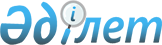 О переименовании некоторых улиц села Аксогум Аксогумского сельского округа Теректинского районаРешение акима Аксогумского сельского округа Теректинского района Западно-Казахстанской области от 19 апреля 2019 года № 4. Зарегистрировано Департаментом юстиции Западно-Казахстанской области 22 апреля 2019 года № 5635
      В соответствии с Законами Республики Казахстан от 23 января 2001 года "О местном государственном управлении и самоуправлении в Республике Казахстан", от 8 декабря 1993 года "Об административно-территориальном устройстве Республики Казахстан", с учетом мнения населения села Аксогум и на основании заключения Западно-Казахстанской областной ономастической комиссии, аким Аксогумского сельского округа РЕШИЛ:
      1. Переименовать некоторые улицы села Аксогум Аксогумского сельского округа Теректинского района:
      улица "Казахстанская" - улица "Қазақстан";
      улица "Женис" - улица "Жеңіс";
      улица "Утемисова" - улица "Махамбет Өтемісұлы";
      улица "Есенжанов" - улица "Хамза Есенжанов";
      улица "Тұрмыс" - улица "Жаңа тұрмыс";
      улица "Акжайык" - улица "Ақжайық";
      улица "Алтынсарин" - улица "Ыбырай Алтынсарин";
      улица "Интернациональная" - улица "Бейбітшілік";
      улица "Исаев" - улица "Ораз Исаев";
      улица "Молдагалиева" - улица "Әлия Молдағұлова".
      2. Главному специалисту аппарата акима Аксогумского сельского округа (Нуменов С.) обеспечить государственную регистрацию данного решения в органах юстиции, его официальное опубликование в Эталонном контрольном банке нормативных правовых актов Республики Казахстан и в средствах массовой информации.
      3. Контроль за исполнением настоящего решения оставляю за собой.
      4. Настоящее решение вводится в действие со дня первого официального опубликования.
					© 2012. РГП на ПХВ «Институт законодательства и правовой информации Республики Казахстан» Министерства юстиции Республики Казахстан
				